养老机构备案指南一、事项名称养老机构备案二、设定依据1.新修订的《中华人民共和国老年人权益保障法》2.山东省民政厅等部门三、办理条件1.设立非营利性养老机构的，依法向所在区县社会组织登记机关申请民办非企业法人登记，所在区县民政养老服务部门履行业务主管单位职责。2.设立营利性养老机构的，应向所在区县市场监督管理部门办理登记。四、办理材料1.设置养老机构备案书2.养老机构基本条件告知书3.养老机构备案承诺书五、办理地点及联系电话办理单位：成武县民政局办理地址：菏泽市成武县文亭街西段路北联系电话：0530-8622030六、办理时间夏季工作时间：周一至周五：上午8:30-12:00，下午14:00—17:30冬季工作时间：周一至周五：上午8:30-12:00，下午14:30—18:00七、办理流程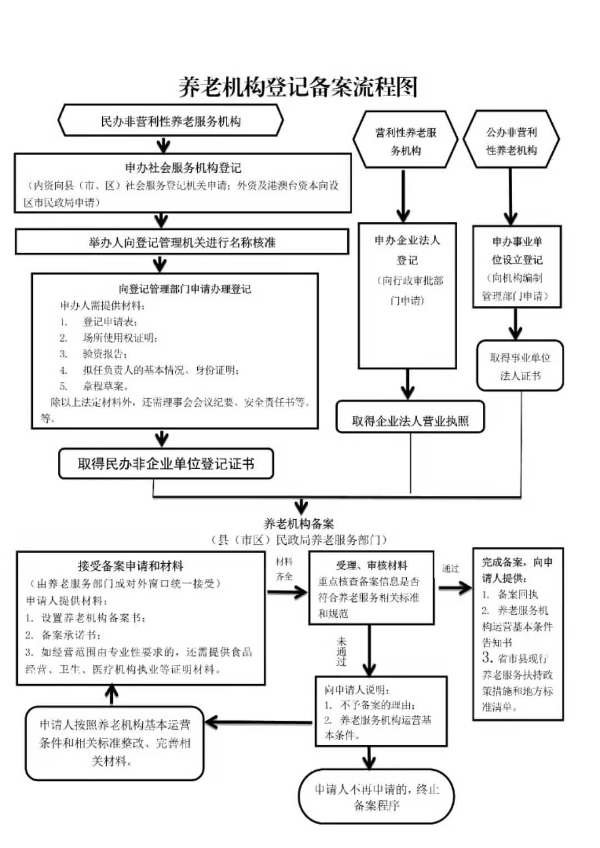 附 件 1养老机构备案申请书	 民政局：经我单位研究决定，设置一所养老机构，该养老机构备案信息如下：名称：地址：法人登记机关：法人登记号码：法定代表人(主要负责人):公民身份号码：服务范围：服务场所性质：自有/租赁养老床位数量：服务设施面积：建筑面积：联系人：请予以备案。占地面积：联系方式：备案单位：    ( 章 )年   月   日附件2养老机构基本条件告知书养老机构应当依照《中华人民共和国老年人权益保障法》 等法律法规和标准规范的规定开展服务活动，并符合下列基本条件：1.应当符合《中华人民共和国建筑法》《中华人民共和国 消防法》《无障碍环境建设条例》等法律法规，以及《老年人 照料设施建筑设计标准》《建筑设计防火规范》等国家标准或 者行业标准规定的安全生产条件，并符合环境影响评价分类管 理要求。依照《中华人民共和国安全生产法》第17条规定，不具备安全生产条件的，不得从事经营服务活动。2.应当符合《养老机构管理办法》规章和《养老机构服务安全基本规范》等要求。3.开展医疗卫生服务的，应当符合《医疗机构管理条例》 《医疗机构管理条例实施细则》等法规规章，以及养老机构内设医务室、护理站等设置标准。4.开展餐饮服务的，应当符合《中华人民共和国食品安全法》等法律法规，以及相应食品安全标准。5.法律法规规定的其他条件。附 件 3养老机构备案承诺书本单位承诺如实填报                       的备案信息， 并将按照相关法律法规的要求，及时、准确报送后续重大事项变更信息。承诺已了解养老机构管理相关法律法规和标准规范，承诺开展的养老服务符合《养老机构基本条件告知书》载明的要求。承诺按照诚实信用、安全规范、以人为本的原则和相关国  家和行业标准开展养老服务，不以养老机构名义从事欺老虐老、 不正当关联交易、非法集资等损害老年人合法权益和公平竞争市场秩序的行为。承诺主动接受并配合民政部门和其他有关部门的指导、监督和管理。承诺不属实，或者违反上述承诺的，依法承担相应法律责任。备案单位：  ( 章 )法定代表人(主要负责人)签字：年   月   日附 件 4设置养老机构备案回执	                编号：               年     月     日报我局的《设置养老机构备案书》收到并已备案。备案项目如下：名称：地址：请严格按照《养老服务机构基本条件告知书》中的规定开展服务。特别说明事项：	 民政局(章)年    月    日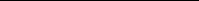 附 件 5督促备案通知你单位目前正在开展养老服务活动，按照《养老机构管理 办法》有关规定，应当进行备案。请在本通知送达之日起，10个工作日内依法进行备案。	 民政局(章)年   月   日